Disciplina: 09201P – Seminário: Estudos sobre Epistemologia Genética IICréditos: 04CRCarga Horária: 60h Ementa: O seminário se propõe a discutir os estudos em Epistemologia Genética e sua interlocução com a Educação em Ciências. Procura revisar os principais conceitos da teoria e suas possibilidades de aplicação prática. Estudo e prática do Método Clínico-Crítico.Bibliografia:Abstracao reflexionante: relacoes logico-aritmeticas e ordem das relacoes espaciais / Jean Piaget et. al... ; traducao Fernando Becker e Petronilha Beatriz Goncalves da Silva; consultoria supervisao e revisao tecnica Fernando Becker. Porto Alegre: Artes Medicas, 1995.Piaget, Jean. A construção do real na criança / Jean Piaget ; tradução de Álvaro Cabral. - Rio de Janeiro: Zahar, 1975.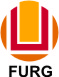 SERVIÇO PÚBLICO FEDERALMINISTÉRIO DA EDUCAÇÃOUNIVERSIDADE FEDERAL DO RIO GRANDE – FURGPROGRAMA DE PÓS-GRADUAÇÃO EDUCAÇÃO EM CIÊNCIAS: QUÍMICA DA VIDA E SAÚDE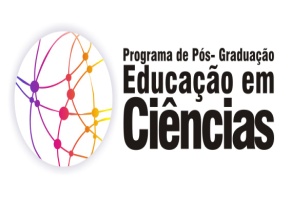 